良渚街道护校安园警力保障服务项目公开招标文件（线上电子招投标）招标编号：HZHSCG2020-009        招   标   人：杭州市余杭区人民政府良渚街道办事处招标代理机构：杭州华厦建筑咨询有限公司                    二O二O年 十 二月目  录第一部分  招标公告	3第二部分  编制和提交投标文件须知	7前 附 表	7一、总 则	12二、招标文件	12三、投标文件	14四、投标	17五、开 标	17六、评 标	19七、合同签订及其他	27第三部分  项目技术规范和服务要求	30第四部分  合同主要条款	42第五部分  应提交的有关格式范例	42资格文件	47报价文件	53商务技术文件	63第一部分  招标公告    项目概况良渚街道护校安园警力保障服务项目的潜在投标人应在浙江政府采购云平台（http://zfcg.czt.zj.gov.cn/）获取招标文件，并于2021年1月6日14点00分（北京时间）前递交投标文件。一、项目基本情况项目编号：HZHSCG2020-009项目名称：良渚街道护校安园警力保障服务项目预算金额（万元）：1416最高限价（万元）：1416采购需求：合同履行期限：自合同签订生效之日起12个月。二、申请人的资格要求：1、符合《中华人民共和国政府采购法》第二十二条的规定：（1）具有独立承担民事责任的能力；（2）具有良好的商业信誉和健全的财务会计制度；（3）有依法缴纳税收和社会保障资金的良好记录；（4）参加政府采购活动前三年内，在经营活动中没有重大违法记录；（5）单位负责人为同一人或者存在直接控股、管理关系的不同供应商，不得参加同一合同项下的政府采购活动2、投标供应商特定资格条件：供应商未被列入失信被执行人名单、重大税收违法案件当事人名单、政府采购严重违法失信行为记录名单，信用信息以信用中国网站（www.creditchina.gov.cn）、中国政府采购网（www.ccgp.gov.cn）公布为准；公益一类事业单位不属于政府购买服务的承接主体，不得参与承接购买服务；（3）本项目谢绝联合体投标；三、获取招标文件：1、获取时间：自本公告发布之日起至投标截止时间止（以供应商完成获取招标文件申请后下载招标文件的时间为准）。 2、本项目招标文件实行“政府采购云平台”在线获取，不提供招标文件纸质版。供应商获取招标文件前应先完成“政府采购云平台”的账号注册；3、地点：（1）政采云平台（http://zfcg.czt.zj.gov.cn）；（2）供应商网上报名操作指南：“浙江政府采购网-办事指南-省采中心-网上报名”（http://www.zjzfcg.gov.cn/bs_other/2018-03-30/12002.html）。4、方式：潜在供应商登陆政采云平台，在线申请获取招标文件（进入“项目采购”应用，在获取招标文件菜单中选择项目，申请获取招标文件，本项目招标文件不收取工本费；仅需浏览招标文件的供应商可点击“游客，浏览招标文件”直接下载招标文件浏览）；5、供应商获取招标文件时须提交的文件资料：无；6、售价：免费；7、提示：招标公告附件内的招标文件（或采购需求）仅供阅览使用，供应商只有在“政府采购云平台”完成获取招标文件申请并下载了招标文件后才视作依法获取招标文件（法律法规所指的供应商获取招标文件时间以供应商完成获取招标文件申请后下载招标文件的时间为准）。注：请供应商按上述要求获取招标文件，如未在“政采云”系统内完成相关流程，引起的投标无效责任自负。提交投标文件截止时间、开标时间和地点：提交投标截止时间：2021年1月6日14点00分；投标地点：通过“政府采购云平台（www.zcygov.cn）”实行在线投标响应；  开标时间：2021年1月6日14点00分；开标地点：通过“政府采购云平台（www.zcygov.cn）”实行在线投标响应。五、公告期限自本公告发布之日起5个工作日。六、在线投标响应（电子投标）说明1、本项目通过“政府采购云平台（www.zcygov.cn）”实行在线投标响应（电子投标），供应商应先安装“政采云电子交易客户端”，并按照本招标文件和“政府采购云平台”的要求，通过“政采云电子交易客户端”编制并加密投标文件。供应商未按规定加密的投标文件，“政府采购云平台”将予以拒收。“政采云电子交易客户端”请自行前往“浙江政府采购网-下载专区-电子交易客户端”进行下载；通过“政府采购云平台”参与在线投标时如遇平台技术问题详询400-881-7190。2、为确保网上操作合法、有效和安全，投标供应商应当在投标截止时间前完成在“政府采购云平台”的身份认证，确保在电子投标过程中能够对相关数据电文进行加密和使用电子签章。使用“政采云电子交易客户端”需要提前申领CA数字证书，申领流程请自行前往“浙江政府采购网-下载专区-电子交易客户端-CA驱动和申领流程”进行查阅；3、投标供应商应当在投标截止时间前，将生成的“电子加密投标文件”上传递交至“政府采购云平台”。投标截止时间以后上传递交的投标文件将被“政府采购云平台”拒收。4、投标供应商在“政府采购云平台”完成“电子加密投标文件”的上传递交后，还可以（EMS邮寄形式）在投标截止时间前递交以介质（U盘）存储的数据电文形式的“备份投标文件”，“备份投标文件”应当密封包装并在包装上标注投标项目名称、投标单位名称并加盖公章。5、通过“政府采购云平台”上传递交的“电子加密投标文件”无法按时解密，投标供应商递交了备份投标文件的，以备份投标文件为依据，否则视为投标文件撤回。通过“政府采购云平台”上传递交的“电子加密投标文件”已按时解密的，“备份投标文件”自动失效。投标供应商仅递交备份投标文件的，投标无效。七、其他补充事宜1、供应商认为招标文件使自己的权益受到损害的，可以自收到招标文件之日（获取截止日之后收到招标文件的，以获取截止日为准）起7个工作日内，以书面形式向招标人和招标代理机构提出质疑。质疑供应商对招标人、招标代理机构的答复不满意或者招标人、招标代理机构未在规定的时间内作出答复的，可以在答复期满后十五个工作日内向同级政府采购监督管理部门投诉；质疑函范本、投诉书范本请到浙江政府采购网下载专区下载。2、本项目对符合财政扶持政策的中小企业（小型、微型）、监狱企业、残疾人福利性单位给予价格优惠扶持，执行节能产品政府强制采购和优先采购政策，执行环境标志产品政府优先采购政策。八、对本次招标提出询问，请按以下方式联系：1.采购人信息   名称：杭州市余杭区人民政府良渚街道办事处地址：杭州市余杭区良渚街道项目联系人：葛国琪 　　　　　　　　　　项目联系方式：18968073323  　　　质疑联系人： 骆旭东质疑联系方式：135884764812.采购代理机构信息名称：杭州华厦建筑咨询有限公司　　　　　　　　　地址：余杭区良渚街道博园西路7号酩创国际807室  　项目联系人：梁雨清　　　　　　　　　　项目联系方式：13616517085质疑联系人：梁仕尧质疑联系方式：0571-89089909同级政府采购监督管理部门名称：杭州市余杭区财政局 　　　　　　　　　　　地址：杭州市余杭区临平东湖中路236号余杭财税大楼  　　　　　　　　　　　传真：0571-89180113　   联系人 ：杜国强监督投诉电话：0571-89180113                                    杭州市余杭区人民政府良渚街道办事处杭州华厦建筑咨询有限公司2020年12月16日第二部分  编制和提交投标文件须知前 附 表一、总 则（一）项目说明1、项目说明见投标须知前附表(以下称“前附表”)第1项所述。2、采购单位杭州市余杭区人民政府良渚街道办事处为本项目的招标人（合同中的甲方），杭州华厦建筑咨询有限公司为招标代理机构，杭州市余杭区财政局为政府采购监督管理部门，自愿参加本次项目投标的法人、其他组织为投标人，经评审产生并经批准的投标人为中标人，签订合同后的中标人为供应商(合同中的乙方)。3、投标人一旦参与本次招标活动，即被视为接受了本招标文件的所有内容，如有任何异议，均已在答疑截止时间前提出。4、投标人须对所投产品、方案、技术、服务等拥有合法的占有和处置权，并对涉及项目的所有内容可能侵权行为指控负责，保证不伤害招标人的利益。在法律范围内，如果出现文字、图片、商标和技术等侵权行为而造成的纠纷和产生的一切费用，招标人概不负责，由此给招标人造成损失的，供应商应承担相应后果，并负责赔偿。供应商为执行本项目合同而提供的技术资料等归招标人所有。（二）采购方式公开招标。（三）定义1、合格的投标人应具备的资格要求，见招标文件第一部分“招标公告”。2、内容详见第三部分——项目技术规范和服务要求。（四）投标费用投标人需自行承担涉及投标的一切税、费用。二、招标文件（一）招标文件的构成1、招标文件包括下列文件及附件第一部分  招标公告第二部分  编制和提交投标文件须知第三部分  项目技术规范和服务要求第四部分  合同主要条款第五部分  应提交的有关格式范例2、投标人应认真审阅招标文件中所有的内容，包括编制和提交投标文件须知、项目技术规范和服务要求、采购合同主要条款、应提交的有关格式范例等。如果投标人编制的投标文件没有从实质上响应招标文件的要求，其投标文件将被拒绝。（二）招标文件的澄清1、供应商认为招标文件使自己的权益受到损害的，可以自获取招标文件之日（获取截止日之后收到招标文件的，以获取截止日为准）起7个工作日内，以书面形式向采购人和采购代理机构提出质疑。2、投标人一旦参与本次采购活动，即被视为接受了本招标文件的所有内容，如有任何异议，均已在答疑截止时间前提出。（三）招标文件的修改1、招标文件澄清、答复、修改、补充的内容为招标文件的组成部分。当招标文件与招标文件的答复、澄清、修改、补充通知就同一内容的表述不一致时，以最后发出的文件为准。2、若有必要，招标代理机构将酌情延长递交投标文件的截止日期。（四）投标报价1、报价有关本项目所需的一切费用均计入报价。投标人应根据《开标一览表》填写相关内容。《开标一览表》是报价的唯一载体。2、其它费用处理招标文件未列明，而投标人认为必需的费用也需列入报价。投标人在投标报价中应充分考虑所有可能发生的费用，否则招标人将视投标总价中已包括所有费用。3、投标货币投标文件中价格全部采用人民币报价。报价应是唯一的，不接受有选择的报价。4、投标人对在合同执行中，除上述费用及招标文件规定的由中标人负责的工作范围以外需要招标人协调或提供便利的工作应当在投标文件中说明。5、其他注意事项：
    投标人在投标活动中提供任何虚假材料，其投标无效，并上报监管部门。    6、中小企业（含中型、小型、微型）指符合中小企业划分标准（工信部联企业[2011]300号），在本项目政府采购活动中提供本企业提供的服务，或者提供其他中小企业提供的服务的企业。小型、微型企业提供中型企业提供的服务的，视同为中型企业。监狱企业是指由司法部认定的为罪犯、戒毒人员提供生产项目和劳动对象，且全部产权属于司法部监狱管理局、戒毒管理局、直属煤矿管理局，各省、自治区、直辖市监狱管理局、戒毒管理局，各地(设区的市)监狱、强制隔离戒毒所、戒毒康复所，以及新疆生产建设兵团监狱管理局、戒毒管理局的企业。监狱企业参加政府采购活动时，应当提供由省级以上监狱管理局、戒毒管理局(含新疆生产建设兵团)出具的属于监狱企业的证明文件。残疾人福利性单位：符合《财政部 民政部 中国残疾人联合会关于促进残疾人就业政府采购政策的通知》（财库（2017）141号）的规定单位。三、投标文件（一）投标文件的语言投标文件及投标人与采购有关的来往通知、函件和文件均应使用中文。（二）投标文件的组成投标文件应当包括以下主要内容：资格文件、报价文件、商务技术文件。1、投标人的资格文件至少应包括以下内容： 基本资格条件审查材料：【即证明其符合《中华人民共和国政府采购法》规定的供应商基本条件的有关资格证明文件。】包括：（1）营业执照(或事业法人登记证书或其它工商等登记证明材料；自然人参与政府采购，提供身份证)复印件； 金融、保险、通讯等特定行业的全国性企业所设立的区域性分支机构，以及个体工商户、个人独资企业、合伙企业，如果已经依法办理了工商、税务和社保登记手续，并且获得总公司（总机构）授权或能够提供房产权证或其他有效财产证明材料（在投标文件中提供相关材料），证明其具备实际承担责任的能力和法定的缔结合同能力，可以独立参加政府采购活动，由单位负责人签署相关文件材料；（2）最近一年财务报表(复印件，新成立的公司提供情况说明)；（3）依法缴纳税收和社会保障资金的承诺函；（3）单位负责人为同一人或者存在直接控股、管理关系的不同供应商，不得参加同一合同项下的政府采购活动承诺函（4）参加政府采购活动前3年内在经营活动中没有重大违法记录的声明函；（5）投标供应商没有失信记录承诺函；（6）投标供应商不属于公益一类事业单位承诺函。上述资格条件审查材料有一项不提供的，视为资格审查不通过。2、投标人的报价文件应包括以下内容： ▲（1）投标响应函；▲（2）开标一览表；▲（3）报价明细清单；（4）中小企业声明函、监狱企业、残疾人福利性单位及其他相关的充分的证明材料。 3、投标人的商务技术文件应包括以下内容： （1）、目录（2）、评分响应表；▲（3）、项目技术规范和服务要求实质性内容响应表（格式见第五部分）；▲（4）、法定代表人授权委托书原件、授权代表的身份证正反面复印件、授权代表在本公司社保缴纳证明（加盖社保部门章）。（法定代表授权委托书必须按照第五部分投标文件格式，如法定代表人直接参加投标并对相应文件签字的，只需提供其身份证正反面复印件）；▲（5）、无失信行为承诺书（必须按照第五部分格式）；（6）、本项目完整的实施方案（7）、技术偏离表（8）、对应评分细则提供相关证明资料，并根据要求盖章；（9）、投标人认为需要提供的与本项目有关的其他文件和说明。▲（10）、投标人资料真实性承诺书▲投标文件中所需的各种证书、证件、证明资料如是复印件，须在复印件上加盖有效公章。投标人的投标文件必须按照招标文件要求制作。（三）投标有效期1、投标文件合格投递后，自投标截止日期起，至前附表所列的日期内有效。2、在原定投标有效期之前，如果出现特殊情况，招标代理机构可以以书面形式通知投标人延长投标有效期。（四）投标保证金无。（五）投标文件编制5.1本项目通过“政府采购云平台（www.zcygov.cn）”实行在线投标响应（电子投标）。供应商应通过“政采云电子交易客户端”，并按照本招标文件和“政府采购云平台”的要求编制并加密投标文件。5.2投标供应商应当按照本章节 “投标文件组成”规定的内容及顺序在“政采云电子交易客户端”编制投标文件。其中《资格文件》和《商务技术文件》中不得出现本项目投标报价，如因投标人原因提前泄露投标报价，是投标人的责任。5.3本文件《第五部分  应提交的有关格式范例》中有提供格式的，投标供应商须参照格式进行编制（格式中要求提供相关证明材料的还需后附相关证明材料），并按格式要求在指定位置根据要求进行签章，否则视为未提供；本文件《第五部分  应提交的有关格式范例》未提供格式的，请各投标单位自行拟定格式，并加盖单位公章并由法定代表人或其授权代表签署（签字或盖章），否则视为未提供。5.4《投标文件》内容不完整、编排混乱导致《投标文件》被误读、漏读或者查找不到相关内容的，是投标供应商的责任。5.5《投标文件》因字迹潦草或表达不清所引起的后果由投标供应商负责。5.6投标供应商没有按照本章节 “投标文件组成”要求提供全部资料，或者没有仔细阅读招标文件，或者没有对招标文件在各方面的要求作出实质性响应是投标供应商的风险，由此造成的一切后果由投标供应商自行承担。（六）投标文件的签章6.1《投标文件》的签章：见《前附表》；6.2《投标文件》应由投标供应商法定代表人或其授权代表签字（或盖章），并时加盖投标供应商公章。6.3电子签章操作指南详见采购公告附件《供应商项目采购-电子招投标操作指南》。（七）投标文件的形式7.1投标文件的形式：见《前附表》；7.2“电子加密投标文件”：“电子加密投标文件”是指通过“政采云电子交易客户端”完成投标文件编制后生成并加密的数据电文形式的投标文件。7.3“备份投标文件”：“备份投标文件”是指与“电子加密投标文件”同时生成的数据电文形式的电子文件（备份标书），其他方式编制的“备份投标文件”视为无效的“备份投标文件”。（八）投标文件的份数8.1投标文件的份数：见《前附表》。四、投标（一）投标文件的上传和递交1.1“投标文件”的上传、递交：见《前附表》。（二）“电子加密投标文件”解密和异常情况处理2.1“电子加密投标文件”解密：见《前附表》。（三）投标文件的补充、修改或撤回3.1供应商应当在投标截止时间前完成投标文件的上传、递交，并可以补充、修改或者撤回投标文件。补充或者修改投标文件的，应当先行撤回原文件，补充、修改后重新上传、递交。投标截止时间前未完成上传、递交的，视为撤回投标文件。投标截止时间后递交的投标文件，“政府采购云平台”将予以拒收。3.2投标截止时间后，投标供应商不得撤回、修改《投标文件》。（四）投标文件的备选方案4.1投标供应商不得递交任何的投标备选（替代）方案，否则其投标文件将作无效标处理。与“电子加密投标文件”同时生成的“备份投标文件”不是投标备选（替代）方案。五、开 标（一）开标形式1.1 采购组织机构将按照招标文件规定的时间通过“政府采购云平台”组织开标、开启投标文件，所有供应商均应当准时在线参加。（二） 开标准备2.1开标的准备工作由采购组织机构负责落实；2.2采购组织机构将按照招标文件规定的时间通过“政府采购云平台”组织开标、开启投标文件，所有供应商均应当准时在线参加。投标供应商如不参加开标大会的，视同认可开标结果，事后不得对采购相关人员、开标过程和开标结果提出异议，同时投标供应商因未在线参加开标而导致投标文件无法按时解密等一切后果由供应商自己承担。（三）开标流程（两阶段）3.1开标第一阶段（1）向各投标供应商发出电子加密投标文件【开始解密】通知，由供应商按招标文件规定的时间内自行进行投标文件解密。投标供应商在规定的时间内无法完成已递交的“电子加密投标文件”解密的，如已按规定递交了备份投标文件的，将由采购组织机构按“政府采购云平台”操作规范将备份投标文件上传至“政府采购云平台”，上传成功后，“电子加密投标文件”自动失效；（2）投标文件解密结束，各投标人远程签署《政府采购活动现场确认声明书》；（3）开启投标文件，进入资格审查；（4）开启资格审查通过的投标供应商的商务技术文件进入符合性审查、商务技术评审；（5）第一阶段开标结束。备注：开标大会的第一阶段结束后，采购人或采购代理机构将依法对投标供应商的资格进行审查，资格审查结束后进入符合性审查和商务技术的评审工作，具体见本章节“投标供应商资格审查”相关规定。3.2开标大会第二阶段符合性审查、商务技术评审结束后，举行开标大会第二阶段会议。首先公布符合性审查、商务技术评审无效供应商名称及理由；公布经商务技术评审后有效投标供应商的名单，同时公布其商务技术部分得分情况。 开启符合性审查、商务技术评审有效投标供应商的《报价文件》，公布开标一览表有关内容，同时当场制作开标记录表，供应商通过“政采云远程开标大厅-报价确认”进行价格确认（不予确认的视为无异议）。唱标结束后，由评标委员会对报价的合理性、准确性等进行审查核实。 （3）评审结束后，公布中标（成交）候选供应商名单，及采购人最终确定中标或成交供应商名单的时间和公告方式等。特别说明：如遇“政府采购云平台”电子化开标或评审程序调整的，按调整后程序执行。（四）投标供应商资格审查4.1开标大会第一阶段结束后，采购人或采购代理机构首先依法对各投标供应商的资格进行审查，审查各投标供应商的资格是否满足招标文件的要求。采购人或采购代理机构对投标供应商所提交的资格证明材料仅负审核的责任。如发现投标供应商所提交的资格证明材料不合法或与事实不符，采购人可取消其中标资格并追究投标供应商的法律责任。4.2投标供应商提交的资格证明材料无法证明其符合招标文件规定的“投标供应商资格要求”的，采购人或采购代理机构将对其作资格审查不通过处理（无效投标），并不再将其投标提交评标委员会进行后续评审。4.3单位负责人为同一人或者存在直接控股、管理关系的不同供应商参加同一合同项下的政府采购活动的，相关投标供应商均作资格无效处理。六、评 标（一）评审工作的组织1.1采购人或采购代理机构负责组织本项目的评审工作，并依据《政府采购货物和服务招标投标管理办法（财政部第87号令）》第四十五条的相关规定履行职责。（二）评标委员会的组建2.1评标委员会由采购人或采购代理机构依法组建，成员包括采购人代表和评审专家，成员人数为五人或以上单数，其中评审专家不少于成员总数的三分之二。2.2评标委员会成员名单在评审结果（采购结果）公告前保密。（三）评标委员会的职责3.1评标委员会负责具体评审事务，并独立履行下列职责：（1）审查、评价投标文件是否符合招标文件的商务、技术等实质性要求；（2）要求投标人对投标文件有关事项作出澄清或者说明；（3）对投标文件进行比较和评价；（4）确定中标候选人名单，以及根据采购人委托直接确定中标人；向采购人、采购代理机构或者有关部门报告评审中发现的违法行为。（四）评审原则4.1评审原则：评标委员会按照客观、公正、审慎、择优的原则，根据招标文件规定的评审程序、评审方法和评审标准进行独立评审。4.2评审工作将依据招标文件、投标文件及招标文件中事先已列明的内容进行（如现场方案讲解、演示等）。（五）评审意见的争议处理5.1评标委员会成员对需要共同认定的事项存在争议的，按照少数服从多数的原则作出结论。持不同意见的评标委员会成员应当在评审报告上签署不同意见及理由，否则视为同意评审报告。（六）评委纪律6.1评标委员会成员必须严格遵守保密规定，不得泄露评审的有关情况，任何单位和个人不得干扰、影响评标的正常进行，评标委员会成员不得私下与投标供应商接触，不得出现浙江省政府采购活动现场组织管理办法中规定的其他禁止行为。（七）评审流程及内容本项目具体的评审事务由评标委员会负责，评审流程及内容如下：7.1 评审前准备7.1.1由评审专家推选评审小组组长，采购人代表不得担任评审小组组长。7.1.2由评审小组组长（评标委员会主任委员）召集所有评委成员阅读招标文件及相关补充、质疑、答复文件、项目书面说明等材料，熟悉采购项目基本情况、项目技术规范和服务要求、合同主要条款、投标文件无效情形、评审办法、评审标准，以及其他与评审有关的内容。7.2投标文件的初步审查、符合性审查对所有通过资格审查的投标供应商的投标文件进行初步审查，审查、评价投标文件是否符合招标文件的商务、技术、服务等实质性要求。7.2.1评标委员会首先对所有通过资格审查的投标供应商的投标文件进行符合性审查，审查每份投标文件是否实质上响应了招标文件的要求（实质性响应的投标文件是指投标文件符合招标文件规定的实质性内容、条件和规定）。7.3 投标文件的澄清、说明或补正7.3.1对于投标文件中含义不明确、同类问题表述不一致或者有明显文字和计算错误的内容，评标委员会将以书面形式（或通过“政府采购云平台”在线询标）的形式要求投标供应商在规定的时间内作出必要的澄清、说明或者补正，投标供应商澄清、说明或补正时间为30分钟。7.3.2投标供应商的澄清、说明或者补正应当采用书面（或通过“政府采购云平台”在线答复）形式提交，并加盖公章，或者由法定代表人或其授权的代表签字。投标供应商的澄清、说明或者补正不得超出投标文件的范围或者改变投标文件的实质性内容。7.4 投标文件的错误修正7.4.1《投标文件》如果出现计算或表达上的错误，修正错误的原则如下：（1）投标文件中开标一览表（报价表）内容与投标文件中相应内容不一致的，以开标一览表（报价表）为准。（2）《投标文件》的大写金额和小写金额不一致的，以大写金额为准；（3）单价金额小数点或者百分比有明显错位的，应以开标一览表（报价表）的总价为准，并修改单价；（4）总价金额与按单价汇总金额不一致的，以单价金额计算结果为准。7.4.2对不同文字文本《投标文件》的解释发生异议的，以中文文本为准。（八）投标文件有下列情况之一者将视为无效：8.1商务、技术文件符合性审查中，存在下列情形之一的，经评标委员会认定后作无效标处理：（1）投标文件未有效授权，法定代表人授权委托书等填写不完整或有涂改的；（2）投标文件没有对本招标文件作出实质性响应的，或不满足（不响应）本招标文件中标注“▲”的实质性要求条款的，或存在招标文件中明确规定的其他无效标情形的；（3）投标文件存在一个或一个以上备选（替代）投标方案的；（4）仅提交“备份投标文件”的；（5）文件组成内容不齐全，本招标文件规定必须提供而未提供的（属于资格审查范围的除外）；（6）投标文件标注的响应或偏离情况与事实不符，或提供了虚假材料的；（7）不响应或擅自改变本招标文件要求或投标文件有采购人不能接受的附加条件的；（8）参加同一合同项下政府采购活动的不同供应商之间存在利害关系并且存在影响政府采购公平竞争行为的；（9）招标人拟采购的产品如属于品目清单范围内的强制采购品目的，投标人未能在响应文件中提供国家确定的认证机构出具的、处于有效期之内的该产品节能产品、环境标志产品认证证书；（10）投标文件未按采购文件要求签字、盖章的；（11）违反国家或政府部门相关法律、法规、文件规定的。8.2报价文件符合性审查中，存在下列情形之一的，经评标委员会认定后作无效标处理：（1）投标文件没有对本招标文件作出实质性响应的，或不满足（不响应）本招标文件中标注“▲”的实质性要求条款的，或存在招标文件中明确规定的其他无效标情形的；（2）投标文件存在一个或一个以上备选（替代）投标方案的；（3）未按照招标文件标明的币种报价的，或者投标报价涵盖的内容不符合招标文件要求的；（4）《开标一览表》内容与《投标报价明细表》内容不一致且拒不接受修正的；（5）投标报价具有选择性，唱标价格与《投标文件》承诺的优惠（折扣）后价格不一致的；（6）投标报价超过采购预算（或最高限价）的；（7）仅提交“备份投标文件”的；（8）投标文件组成内容不齐全，本招标文件规定必须提供而未提供的（属于资格审查范围的除外）；（9）投标文件标注的响应或偏离情况与事实不符，或提供了虚假材料的；（10）不响应或擅自改变本招标文件要求或投标文件有采购人不能接受的附加条件的；（11）评审委员会认为供应商报价明显低于其他合格供应商的报价，有可能影响产品质量或者不能诚信履约的，应当要求其在合理时间内提供书面说明，必要时提供相关证明材料；投标人不能证明其报价合理性的，评审委员会应当将其作为无效投标或者无效响应处理；（12）投标文件未按采购文件要求签字、盖章的；（13）违反国家或政府部门相关法律、法规、文件规定的。（九）投标文件的评估、比较、评分9.1评标委员会应当按照招标文件中规定的评审方法和标准，对符合性审查合格的投标文件进行商务和技术评估，综合比较与评价。评标时，评标委员会各成员将独立对每个投标人的投标文件进行评价，并汇总每个投标人的得分。评审细则详见本章第七款。9.2对采购组织机构工作人员汇总的评审结果进行确认。如发现分值汇总计算错误、分项评分超出评分标准范围、客观评分不一致以及存在畸高、畸低（其总评分偏离平均分30%以上的）情形的，评审小组组长（评标委员会主任委员）应提醒相关评审人员当场改正或书面说明理由，拒不改正又不作书面说明的，由现场监督员如实记载后存入项目档案资料。（十）修改评审结果10.1评标结果汇总完成后，除下列情形外，任何人不得修改评标结果：（1）分值汇总计算错误的；（2）分项评分超出评分标准范围的；（3）评标委员会成员对客观评审因素评分不一致的；（4）经评标委员会认定评分畸高、畸低的。10.2评标报告签署前，经复核发现存在以上情形之一的，评标委员会将当场修改评标结果，并在评标报告中记载。（十一）供应商排序及推荐中标（成交）候选供应商评标委员会根据以下规定确定供应商排名并推荐中标（成交）候选供应商。11.1评标委员会根据各投标供应商的综合得分（商务技术分与报价得分之和）从高到低依次进行排名排序。特殊情形按以下原则处理：（1）综合得分相同的，按投标报价低的优先原则确定排名（小型和微型企业按扣除后的价格排名）；（2）综合得分和投标报价均相同的，按技术资信得分从高到低确定排名；（3）综合得分、投标报价和技术资信得分均相同的由评标委员会全体成员记名投票按少数服从多数的原则确定排名。11.2根据最终得分排序，通过书面评审报告的形式，向采购人推荐排名第一的投标供应商为中标（成交）候选供应商。（十二）起草、签署评审报告评审结束后，评标委员会将通过“政府采购云平台”起草评审报告，评标委员会成员应当在评审报告上签字，对自己的评审意见承担法律责任。对评审报告有异议的，应当在评审报告上签署不同意见，并说明理由，否则视为同意评审报告。（十三）评标办法1、本项目采用综合评分法，总分为100分，其中商务23分，技术67分，价格分10分。技术评标细则（67分）商务分（23分）：3、技术分+商务分=评标委员会所有成员评分合计数/评标委员会组成人员数4、价格分（10分）采用低价优先法计算，即满足招标文件要求且投标价格最低的投标报价为评标基准价，其他投标人的价格分按照下列公式计算：投标报价得分=(评标基准价／投标报价)×价格权值×100（精确到小数点后二位）因落实政府采购政策进行价格调整的，以调整后的价格计算评标基准价和投标报价。5、投标人评标综合得分=价格分+技术分+商务分注：以上所涉及的证明材料，需提供扫描件制作进投标响应文件内，未提供的不得分。报价是中标的一个重要因素，但最低报价不是中标的唯一依据。注：1、根据财库〔2011〕181号的相关规定，在评审时对小型和微型企业的投标报价给予 6 %的扣除，取扣除后的价格作为最终投标报价（此最终投标报价仅作为价格分计算）。属于小型和微型企业的，投标文件中投标人必须提供的《中小企业声明函》以及本单位、制造商（如有）“国家企业信用信息公示系统——小微企业名录”页面查询结果（查询时间为投标前一周内，并加盖本单位公章），并在报价明细表中说明制造商情况。联合体投标时，联合体各方均为小型、微型企业的，联合体视同为小型、微型企业享受政策;联合体其中一方为小型、微型企业的，联合协议中约定小型、微型企业的协议合同金额占到联合体协议合同总额30%以上的，给予联合体2%的价格扣除，须同时提供联合体协议约定（包含小型、微型企业的协议合同份额）。2、根据财库[2017]141号的相关规定，在政府采购活动中，残疾人福利性单位视同小型、微型企业，享受评审中价格扣除政策。属于享受政府采购支持政策的残疾人福利性单位，应满足财库[2017]141号文件第一条的规定，并在投标文件中提供残疾人福利性单位声明函（见附件）。3.根据财库[2014]68号的相关规定，在政府采购活动中，监狱企业视同小型、微型企业，享受评审中价格扣除政策，并在投标文件中提供由省级以上监狱管理局、戒毒管理局（含新疆生产建设兵团）出具的属于监狱企业的证明文件（格式自拟）。”（十四）评标内容的保密1、公开开标后，直到宣布中标单位止，凡属于审查、澄清、评价和比较投标的所有资料，都不应向投标人或与评标无关的其他人泄露。2、在投标文件的审查、澄清、评价和比较以及确定中标人过程中，投标人对招标人、招标代理机构和评标委员会施加影响的任何行为，都将导致取消资格。（十五）废标在采购中，出现下列情形之一的，应予废标：(1)符合专业条件的供应商或者对招标文件作实质响应的供应商不足3家的；(2)出现影响采购公正的违法、违规行为的；(3)报价均超过预算，不能支付的；    (4)因重大变故，采购任务取消的。（十六）可中止电子交易活动的情形采购过程中出现以下情形，导致电子交易平台无法正常运行，或者无法保证电子交易的公平、公正和安全时，采购组织机构可中止电子交易活动：1、电子交易平台发生故障而无法登录访问的；2、电子交易平台应用或数据库出现错误，不能进行正常操作的；3、电子交易平台发现严重安全漏洞，有潜在泄密危险的；4、病毒发作导致不能进行正常操作的；5、其他无法保证电子交易的公平、公正和安全的情况。出现前款规定情形，不影响采购公平、公正性的，采购组织机构可以待上述情形消除后继续组织电子交易活动；影响或可能影响采购公平、公正性的，应当重新采购。七、合同签订及其他（一）中标通知书1、确定中标人后，招标代理机构将在发布招标公告的网站上公布评标结果。2、如中标人拒绝承担中标的项目，或提出招标方不能接受的条件，致使合同无法签订，招标方将取消其中标资格，并根据评标委员会推荐的中标候选人先后顺序，将下一顺序的中标候选人作为预中标人进行公示，或由招标方组织评标委员会复议后提出重新组织采购等建议。3、在中标人签订合同并生效后，招标代理机构及时将未中标的结果通知其他投标人。4、如签订合同并生效后，供应商无故拒绝或延期，除按照合同条款处罚外，列入不良行为记录一次，并给予通报。（二）合同的签订1、中标人按规定的日期、时间、地点，由法定代表人或授权代表人与招标人代表签订合同。2、采购人与中标单位签订合同并经杭州华厦建筑咨询有限公司鉴证后生效。3、政府采购合同一式多份，须提供三份给杭州华厦建筑咨询有限公司。（三）履约保证金：见第三部分  项目技术规范和服务要求（四）采购方式改变在符合资格的投标人不足规定数量或投标人提供的服务及其报价、服务承诺等不能满足采购人要求，以及招标过程中出现其他不正常情况时，经批准，招标代理机构将根据《政府采购货物和服务招标投标管理办法》(财政部第87号令)，重新选择合适的方式进行采购。（五）验收货物类：根据余财采〔2012〕2号《关于进一步加强政府采购验收工作的意见》的通知，对于单次采购金额在三十万元以上的货物类采购项目（除国家规定应由专业机构强制检测或已聘请专业监理公司监理的采购项目），委托余杭区质量计量监测中心政府采购验收办公室进行验收。对不按招标文件、投标承诺及政府采购合同要求供货的供应商，将依据《中华人民共和国政府采购法》、《中华人民共和国政府采购法实施条例》等相关法律法规的规定，列入不良行为记录名单，给予1至3年内禁止参加政府采购活动的处罚，同时将处罚结果上网进行公示。服务类：采购人有权对本项目的服务进行验收或考核。对不按招标文件、投标承诺及政府采购合同要求提供服务的供应商，政府采购行政监管部门将依据《中华人民共和国政府采购法》、《中华人民共和国政府采购法实施条例》等相关法律法规的规定，列入不良行为记录名单，给予1至3年内禁止参加政府采购活动的处罚，同时将处罚结果上网进行公示。（六）质疑和投诉根据《中华人民共和国政府采购法》和《政府采购质疑和投诉办法》(财政部令第94号)的规定，投标人对政府采购活动事项有疑问的，可以向招标人和招标代理机构提出询问，招标人和招标代理机构应当及时作出答复，但答复的内容不得涉及商业秘密。  1、供应商认为招标文件、采购过程和成交、成交结果使自己的权益受到损害的，可以在知道或者应知其权益受到损害之日起七个工作日内，以书面形式向采购人、采购代理机构提出质疑。（1）对可以质疑的招标文件提出质疑的，为收到招标文件之日或者招标文件公告期限届满之日；（2）对采购过程提出质疑的，为各采购程序环节结束之日；（3）对成交结果提出质疑的，为成交结果公告期限届满之日。2、采购人或者采购代理机构应当在3个工作日内对供应商依法提出的询问作出答复。供应商提出的询问或者质疑超出采购人对采购代理机构委托授权范围的，采购代理机构应当告知供应商向采购人提出。政府采购评审专家应当配合采购人或者采购代理机构答复供应商的询问和质疑。3、质疑供应商对采购人、采购代理机构的答复不满意或者采购人、采购代理机构未在规定时间内作出答复的，可以在答复期满后十五个工作日内向同级政府采购监管部门投诉。4、要求投标人在法定质疑期内一次性提出针对同一招标程序环节的质疑。（七）解释权招标文件的解释权均属于杭州市余杭区人民政府良渚街道办事处和杭州华厦建筑咨询有限公司。第三部分  项目技术规范和服务要求一、项目概述：本项目为“交钥匙”项目，采购内容包括对良渚街道辖区内公办中小学、幼儿园上下学及周边安全维护等工作。具体服务内容、要求等：三、售后服务要求：1、质保期要求（或服务期限）：本项目招标的服务期为12个月整。本项目在合同期限内，供应商能严格履行合同。2、人员配置要求： 根据项目推进的要求进行配备。四、培训要求：1、培训制度（1）队员在上岗前必须经过专业培训，并以公安民警的标准严格要求自己。（2）培训内容包括政治思想、专业技能、理论知识等诸方面。（3）应根据队伍实际情况，制定出年度或阶段性培训计划。（4）队员应自觉接受专业培训，不得缺席，不迟到、不早退。2、工作纪律（1）按时上下班，不得迟到、早退，严格执行请销假制度。（2）工作期间不办私事，不发生脱岗、串岗、睡岗现象。（3）工作期间按规定着装，携带装备。（4）上班前不得酗酒，上班期间不得饮酒，严禁酒后驾车。（5）文明执勤，实事就是，不包庇不纵容；严禁吃拿卡要和徇私舞弊。（6）严禁公车私用，或挪作他人使用。（7）严格遵守良渚街道平安巡防队员行为规范和工作职责。工期要求：合同签订后 一年。六、考核要求：    1、项目实施过程中，招标人有权对中标人的服务质量进行考核。考核频率为每月度一次，如达不到招标人要求的服务质量水平的，招标人将发出书面整改通知要求中标人予以整改,中标人未及时整改的扣当月考核分，连续两月考核未达标且未进行整改的，招标人有权提前终止合同。    2、考虑到节假日或其他活动期间对特保人员的数量及服务区域、服务密度的要求，本项目应确保人员及时到位。    3、所有人员均须持有合法有效身份证、健康证，无重大疾病史和传染病史，无残疾及其它生理缺陷。招标人对中标人派遣的服务人员进行考评，如素质不达标的，将予以劝退。同时，中标人有义务保证合格特保人员的稳定性（至少达到50%）。    4、如中标，中标人须按照《良渚街道平安巡防工作指导手册》、《良渚街道平安巡防队伍考核实施办法》、《良渚街道巡防大队特保中队管理实施办法》考核。七、履约保证金和质量保证金：7.1中标人在签订服务合同时需向招标人提交合同价金额5％的合同履约保证金；在项目服务期满后三十天内退还（无息）。如合同服务期内，中标人没按要求履行合同则保证金不予归还。7.2在服务期内如因中标人原因造成采购人财产损失的，采购人有权酌情扣去履约保证金。费用支付：（1）采购人按季付款，付款按合同价1/4×100%。（2）因工作失误造成的扣款则在季付款的同时相应扣除。九、采购人认为必须说明的其他内容：……第四部分  合同主要条款          （以最终合同为准）项目名称： 招标编号： 甲方：杭州市余杭区人民政府良渚街道办事处乙方：甲、乙双方根据                  ）政府采购公开招标的结果，签署本合同。一、服务内容良渚街道辖区内公办中小学、幼儿园上下学及周边安全维护等工作，具体内容和相关要求详见招标文件“第三部分——项目技术规范和服务要求”二、服务时间要求以招标文件约定。二、合同金额标项    合同金额为（大写）            元（￥        元）人民币。三、技术资料1、乙方应按招标文件规定的时间向甲方提供有关技术资料。2、没有甲方事先书面同意，乙方不得将由甲方提供的有关合同或任何合同条文、规格、计划、图纸、样品或资料提供给与履行本合同无关的任何其他人。即使向履行本合同有关的人员提供，也应注意保密并限于履行合同的必需范围。四、知识产权乙方应保证提供服务过程中不会侵犯任何第三方的知识产权。五、履约保证金以招标文件约定。六、转包或分包1、本合同范围的服务，应由乙方直接供应，不得转让他人供应；2、除非得到甲方的书面同意，乙方不得将本合同范围的服务全部或部分分包给他人供应；3、如有转让和未经甲方同意的分包行为，甲方有权解除合同，没收履约保证金并追究乙方的违约责任。七、合同履行时间、履行方式及履行地点1、履行时间：   ；2、履行地点：    。八、款项支付结算方式：按季付款，每季度末服务方需提供正规发票提交给采购人，采购人收到发票后付款。九、税费本合同执行中相关的一切税费均由乙方负担。十、质量保证及后续服务1、乙方应按招标文件规定向甲方提供服务。2、乙方提供的服务成果在服务质量保证期内发生故障，乙方应负责免费提供后续服务。对达不到要求者，根据实际情况，经双方协商，可按以下办法处理：（1）重做：由乙方承担所发生的全部费用。（2）解除合同。3、在服务质量保证期内，乙方应对出现的质量及安全问题负责处理解决并承担一切费用。十一、违约责任1、甲方无正当理由拒收接受服务的，甲方向乙方偿付合同款项百分之五作为违约金。2、甲方无故逾期验收和办理款项支付手续的，甲方应按逾期付款总额每日万分之五向乙方支付违约金。3、乙方未能如期提供服务的，每日向甲方支付合同款项的千分之五作为违约金。乙方超过约定日期5个工作日仍不能提供服务的，甲方可解除本合同。乙方因未能如期提供服务或因其他违约行为导致甲方解除合同的，乙方应向甲方支付合同总值10%的违约金，如造成甲方损失超过违约金的，超出部分由乙方继续承担赔偿责任。十二、不可抗力事件处理1、在合同有效期内，任何一方因不可抗力事件导致不能履行合同，则合同履行期可延长，其延长期与不可抗力影响期相同。2、不可抗力事件发生后，应立即通知对方，并寄送有关权威机构出具的证明。3、不可抗力事件延续120天以上，双方应通过友好协商，确定是否继续履行合同。十三、诉讼双方在执行合同中所发生的一切争议，应通过协商解决。如协商不成，可向甲方所在地法院起诉。十四、合同生效及其它1、合同经双方法定代表人或授权代表签字并加盖单位公章后生效。2、合同执行中涉及采购资金和采购内容修改或补充的，须经财政部门审批，并签书面补充协议报政府采购监督管理部门备案，方可作为主合同不可分割的一部分。3、招标文件、投标文件及评标过程中形成的文字资料、询标纪要均作为本合同的组成部分，具有同等效力。本合同未尽事宜，遵照《合同法》有关条文执行。4、本合同一式肆份，具有同等法律效力，甲乙双方各执两份。甲方（盖章）：                             乙方（盖章）：            法定代表人：                              法定代表人：    或受委托人（签字）：                       或受委托人（签字）：  联系人：                                  联系人：地址：                                    地址： 电话：                                    电话：传真：                                    传真：开户银行：                                开户银行： 帐号：                                    帐号：签订时间：                                签订时间：签订地点：第五部分  应提交的有关格式范例一、投标人提交投标文件须知：1、投标人应严格按照以下顺序填写和提交下述规定的全部格式文件以及其他有关资料，混乱的编排导致投标文件被误读或评标委员会查找不到有效文件是投标人的风险。2、所附表格中要求回答的全部问题和/或信息都必须正面回答。3、本声明书的签字人应保证全部声明和问题的回答是真实的和准确的。4、评标委员会将应用投标人提交的资料作出自己的判断。5、投标人提交的材料将在一定期限内被保密保存，但不退还。6、全部文件应按投标人须知中规定的语言和份数提交。投标文件组成漏项或未按规定的格式编制，内容不全或内容字迹模糊辨认不清的情况，将有可能被评标委员会认定为投标无效。资格文件 目录（1）营业执照…………………………………………………………………………（页码）（2）最近一年度财务报表……………………………………………………………（页码）（3）依法缴纳税收和社会保障资金的承诺函………………………………………（页码）（4）参加政府采购活动前3年内在经营活动中没有重大违法记录的声明函……（页码）（5）单位负责人为同一人或者存在直接控股、管理关系的不同供应商，不得参加同一合同项下的政府采购活动承诺函……………………………………………………（页码）（6）投标供应商没有失信记录承诺函………………………………………………（页码）（7）标供应商不属于公益一类事业单位、使用事业编制且由财政拨款保障的群团组织承诺函……………………………………（页码）营业执照（复印件）二、最近一年度财务报表（复印件，新成立的公司提供相关说明）三、依法缴纳税收和社会保障资金的承诺函杭州市余杭区人民政府良渚街道办事处、杭州华厦建筑咨询有限公司：我公司郑重声明，我公司严格依法缴纳税收和社会保障资金，本文件中所提供的相关材料均真实有效，不存在虚假、造假行为。如有违反，愿承担一切责任。特此承诺！供应商名称（盖章） ：法定代表人或其授权代表（签字或盖章）：日期：     年  月  日四、参加政府采购活动前3年内在经营活动中没有重大违法记录的声明函杭州市余杭区人民政府良渚街道办事处、杭州华厦建筑咨询有限公司：我方 （供应商）具有良好的商业信誉，依法缴纳税收和社会保障资金，未被列入失信被执行人名单、重大税收违法案件当事人名单、政府采购严重违法失信行为记录名单，参加本次政府采购活动前3年内在经营活动中没有重大违法记录（没有因违法经营受到刑事处罚，没有被责令停产停业、被吊销许可证或者执照、被处以较大数额罚款等行政处罚，没有因违法经营被禁止参加政府采购活动的期限未满情形）。如有虚假，采购人可取消我方任何资格（投标/中标/签订合同），我方对此无任何异议。特此承诺！供应商名称（盖章） ：法定代表人或其授权代表（签字或盖章）：日期：     年  月  日五、与参加本次项目同一合同项下政府采购活动的其他供应商不存在单位负责人为同一人或者直接控股、管理关系的承诺函杭州市余杭区人民政府良渚街道办事处、杭州华厦建筑咨询有限公司：我方郑重承诺，我方此次参加良渚街道护校安园警力保障服务项目的投标，与参加本次项目同一合同项下政府采购活动的其他供应商不存在单位负责人为同一人或者直接控股、管理关系。如有虚假或隐瞒，愿意承担一切后果。特此承诺！供应商名称（盖章） ：法定代表人或其授权代表（签字或盖章）：日期：     年  月  日六、投标供应商没有失信记录承诺函杭州市余杭区人民政府良渚街道办事处、杭州华厦建筑咨询有限公司：我公司郑重承诺：到本项目投标截止时间为止，我公司未被“信用中国”（www.creditchina.gov.cn）、中国政府采购网（www.ccgp.gov.cn）列入失信被执行人名单、重大税收违法案件当事人名单、政府采购严重违法失信行为记录名单。如有隐瞒，愿承担一切责任。特此承诺！供应商名称（盖章） ：法定代表人或其授权代表（签字或盖章）：日期：     年  月  日七、投标供应商不属于公益一类事业单位、使用事业编制且由财政拨款保障的群团组织承诺函杭州市余杭区人民政府良渚街道办事处、杭州华厦建筑咨询有限公司：我方郑重承诺，我单位不属于公益一类事业单位、使用事业编制且由财政拨款保障的群团组织，可承接良渚街道护校安园警力保障服务项目的相关服务内容。如有虚假或隐瞒，愿意承担一切后果。特此承诺！供应商名称（盖章） ：法定代表人或其授权代表（签字或盖章）：日期：     年  月  日八、资质证书（复印件）如有报价文件目录（1）投标响应函…………………………………………………………………（页码）（2）开标一览表…………………………………………………………………（页码）（3）报价明细清单………………………………………………………………（页码）（4）中小企业声明函、监狱企业、残疾人福利性单位及其他相关的充分的证明材料…………………………………………………………………………………（页码）一、投标响应函杭州市余杭区人民政府良渚街道办事处杭州华厦建筑咨询有限公司：                                       (投标人全称)授权          (全权代表姓名)              (职务、职称)为全权代表，参加贵方组织的良渚街道护校安园警力保障服务项目(招标编号：     )招标的有关活动，并对此项目进行投标。为此：1、我方同意在投标人编制和提交投标文件须知规定的开标日期起遵守本投标书中的承诺且在投标有效期满之前均具有约束力。2、我方承诺已经具备《中华人民共和国政府采购法》中规定的参加政府采购活动的供应商应当具备的条件：(1)具有独立承担民事责任的能力；(2)遵守国家法律、行政法规，具有良好的信誉和商业道德；(3)具有履行合同的能力和良好的履行合同记录；(4)良好的资金、财务状况；(5)提供的产品和服务符合中国政府规定的相应标准和环保标准；(6)没有违反政府采购法规、政策的记录；(7)没有发生重大经济纠纷和走私犯罪记录。3、提供编制和提交投标文件须知规定的全部投标文件，包括资格文件、报价文件、商务技术文件。具体内容为：(1)资格文件(2)报价文件；(3)商务技术文件；(4)编制和提交投标文件须知要求投标人提交的全部文件；(5)按招标文件要求提供和交付的货物和服务的投标报价详见开标一览表；(6)保证忠实地执行双方所签订的合同，并承担合同规定的责任和义务；(7)保证遵守招标文件中的其他有关规定。4、投标有效期内不撤销投标文件；强行撤销的，承诺按本项目预算金额的2%赔偿对招标代理机构造成的损失。5、我方完全理解贵方不一定要接受最低价的投标。6、如中标，按招标文件规定与招标人签订合同。如拒绝签订合同，承诺按本项目预算金额的2%对招标人进行赔偿；赔偿金额不足以弥补招标人损失的，承诺继续承担超过部分的损失。7、如中标，按招标文件规定的招标代理服务费标准，承诺在签订合同前向招标代理机构支付招标代理服务费。8、我方愿意向贵方提供任何与该项投标有关的数据、情况和服务资料。若贵方需要，我方愿意提供我方作出的一切承诺的证明材料。9、我方已详细审核全部招标文件，包括招标文件修改书（如有的话）、参考资料及有关附件，确认无误。我方完全理解并接受招标文件的各项规定和要求，对招标文件的合理性、合法性不再有异议。10、我方将严格遵守《中华人民共和国政府采购法》第七十七条规定，供应商有下列情形之一的，处以采购金额5‰以上10‰以下的罚款，列入不良行为记录名单，在一至三年内禁止参加政府采购活动；有违法所得的，并处没收违法所得；情节严重的，由工商行政管理机关吊销营业执照；构成犯罪的，依法追究刑事责任：(1)提供虚假材料谋取中标、成交的；(2)采取不正当手段诋毁、排挤其他供应商的；(3)与采购人、其它供应商或者招标代理机构恶意串通的；(4)向采购人、招标代理机构行贿或者提供其他不正当利益的；(5)在招标采购过程中与采购人进行协商谈判的；(6)拒绝有关部门监督检查或提供虚假情况的。供应商有前款第(1)至(5)项情形之一的，中标、成交无效。法定代表人（签字）：                    	投标人盖 章：                     	                      联系电话：           传真：             电子邮件：                联系地址：                    	                                                    邮政编码：                     传真号码：                     日    期：        年  	月    日注：未按照本投标响应函要求填报的将被视为非实质性响应，从而可能导致该投标文件被拒绝。二、开标一览表杭州市余杭区人民政府良渚街道办事处杭州华厦建筑咨询有限公司：按你方招标文件要求，我们，本投标文件签字方，谨此向你方发出要约如下：如你方接受本投标文件，我方承诺按照如下开标一览表的价格完成编号为     的招标文件[项目名称： 良渚街道护校安园警力保障服务项目]实施。开标一览表1、本投标文件及其所附文件涵盖了我方要约的全部内容。(1)我方要约有效期为自投标截止；日起90天；(2)在投标有效标期内，我方受投标文件之价目表上我方要约金额的约束。法定代表人（签字）：                投标人名称（公章）:                日期：                三、报价明细清单（一）项目名称：良渚街道护校安园警力保障服务项目                                       项目编号： HZHSCG2020-009                                     填表说明：1、针对本项目的清单对应填写报价。分项报价表中合计总价应与开标一览表中的各标项相应报价相一致。此表在不改变格式内容时，可自行制作。 投标人名称(公章)：授权代表人(签字)：日期：     四、中小企业声明函、监狱企业、残疾人福利性单位及其他相关的充分的证明材料中小企业声明函及其相关的充分的证明材料（一）中小企业声明函【不属于中小企业的无需填写、递交】本公司郑重声明，根据《政府采购促进中小企业发展暂行办法》（财库[2011]181号）的规定，本公司为      （请填写：中型、小型、微型）企业。即，本公司同时满足以下条件：根据《工业和信息化部、国家统计局、国家发展和改革委员会、财政部关于印发中小企业划型标准规定的通知》（工信部联企业[2011]300号）规定的划分标准，本公司为   （请填写：中型、小型、微型）企业。本公司参加         单位的       项目采购活动提供本企业制造的货物，由本企业承担工程、提供服务，或者提供其他         （请填写：中型、小型、微型）企业制造的货物。本条所称货物不包括使用大型企业注册商标的货物。本公司对上述声明的真实性负责。如有虚假，将依法承担相应责任。企业名称（盖章）：                                 日期：     年     月   日              备注说明：1、《中小企业声明函》中，须同时满足以上两个条件。如投标人提供非本企业制造的货物，须提供制造商“国家企业信用信息公示系统——小微企业名录”页面查询结果（查询时间为投标前一周内，并加盖投标人公章）；2、如联合体投标时，联合体各方均为小型、微型企业的，联合体各方须提供《中小企业声明函》以及“国家企业信用信息公示系统——小微企业名录”页面查询结果（查询时间为投标前一周内，并加盖本单位公章）；联合体其中一方为小型、微型企业的，联合协议中须约定小型、微型企业的协议合同金额占到联合体协议合同总额30%以上。（二）国家企业信用信息公示系统——小微企业名录”页面查询结果（查询时间为投标前一周内，并加盖投标人公章）▲投标人提供的中小企业声明函与实际情况不符的，视为投标人提供虚假材料投标的，投标无效。监狱企业声明函【不属于监狱企业的无需填写、递交】本公司郑重声明，根据《关于政府采购支持监狱企业发展有关问题的通知》 （财库[2014]68 号）的规定，本公司为监狱企业。根据上述标准，我公司属于监狱企业的理由为：         。本公司为参加（    项目名称    ） （项目编号：      ）采购活动提供本企业提供服务。本公司对上述声明的真实性负责。如有虚假，将依法承担相应责任。投标人名称（盖章）：日期：    年  月  日残疾人福利性单位声明函本单位郑重声明，根据《财政部 民政部 中国残疾人联合会关于促进残疾人就业政府采购政策的通知》（财库〔2017〕 141号）的规定，本单位为符合条件的残疾人福利性单位，且本单位参加______单位的______项目采购活动提供本单位制造的货物（由本单位承担工程/提供服务），或者提供其他残疾人福利性单位制造的货物（不包括使用非残疾人福利性单位注册商标的货物）。本单位对上述声明的真实性负责。如有虚假，将依法承担相应责任。       单位名称（盖章）：       日  期：扶持政策说明：1、根据财政部、工业和信息化部制定的《政府采购促进中小企业发展暂行办法》和转发财政部工业和信息化部关于印发《政府采购促进中小企业发展暂行办法》的通知（浙财采监[2012]11号），对小型或微型企业的投标报价给予6%的扣除，并用扣除后的价格计算价格评分。2、监狱企业视同小微企业，参加本项目投标的，享受小微企业同等的价格扣除。【注：提供《监狱企业声明函》及其相关的充分的证明材料】。3、残疾人福利性单位参加投标【提供《残疾人福利性单位声明函》】，视为小型、微型企业，享受小微企业政策扶持。商务技术文件目录（1）评分响应表……………………………………………………………………（页码）（2）项目技术规范和服务要求实质性内容响应表………………………………（页码）（4）法定代表人授权委托书…………………………………………………………（页码）（5）法定代表人及授权代表人的身份证……………………………………………（页码）（6）授权代理人本单位社保证明…………………………………………………（页码）（7）无失信行为承诺书………………………………………………………………（页码）（8）本项目完整的实施方案…………………………………………………………（页码）（9）技术偏离表………………………………………………………………………（页码）（10）对应评分细则提供相关证明资料……………………………………………（页码）（11）投标人认为需要提供的与本项目有关的其他文件和说明…………………（页码）（11）投标人资料真实性承诺书……………………………………………………（页码）注：以上目录是编制投标技术文件的基本格式要求，各投标人可根据自身情况进一步细化。一、评分对应表项目编号： HZHSCG2020-009注：评分对应表主要用于作为专家评分的一个参考及查阅依据。二、项目技术规范和服务要求实质性内容响应表项目编号：HZHSCG2020-009填表说明：1、“实质性条款”详见“第三部分项目技术规范和服务要求”中带“●”条款，本表中所列条款仅供参考；2、投标人应根据投标承诺或说明、对照招标文件要求在“满足情况”栏注明“满足”或“不满足”；3、本项目“第三部分项目技术规范和服务要求”中所有带“●”条款，投标人必须作出实质性响应，如有任意一条未响应或不满足或未按要求提供证明材料(如要求提供证明材料的，在本表后附上，复印件加盖公章)，将被视为无效。 投标人（公章）：                                        法定代表人（签字或盖章）：                                               日期：20  年  月  日三、法定代表人授权委托书杭州市余杭区人民政府良渚街道办事处杭州华厦建筑咨询有限公司：兹委派我公司                先生/女士(其在本公司的职务是：                ，联系电话：       手机：        传真：           )，代表我公司全权处理良渚街道护校安园警力保障服务项目(编号：    )政府采购投标的一切事项，若中标则全权代表本公司签订相关合同，并负责处理合同履行等事宜。    特此告知。                                           投标人名称(公章)：                                           法定代表人(签字或盖章)：日期：   年  月   日四、法定代表人及授权代表人的身份证 (复印件加盖公章) （如无授权，则只需提供法定代表人身份证复印件加盖公章）五、授权代理人本单位社保证明(复印件加盖公章)（如法定代表人对投标文件签字的无需提供）六、无失信行为承诺书杭州市余杭区人民政府良渚街道办事处杭州华厦建筑咨询有限公司：本公司承诺：在本项目采购和执行期间，本公司、公司法定代表人及项目负责人不在国家相关行政主管部门公布的不良信用记录名单中，愿意接受社会各界监督。若本公司、公司法定代表人及项目负责人在此期间被列入失信被执行人等失信行为记录名单，自愿依法接受取消投标资格、记入信用档案、取消中标资格、按本项目预算价2%赔付招标人等有关处理，给采购人造成损失的，依法承担赔偿责任，并愿意承担相关法律责任。法定代表人（签字或盖章）：投标人（公章）：                                           日期：20  年  月   日  七、本项目完整的实施方案：详细阐述体系架构和实现思路，包括(但不限于)本项目技术规范和服务要求及评标办法要求的内容。                                           投标人名称(公章)：                                   法定代表人或其授权代表（签字或盖章）：：日期：   年  月   日八、技术偏离表招标编号：                                                          注：本项目“第三部分项目技术规范和服务要求”未作要求的无需提供本表。投标人名称（公章）：                                        法定代表人或其授权代表（签字或盖章）：：日期：   年  月   日九、对应评分细则提供相关证明资料（如为复印件的需加盖公章）投标人名称（公章）：                                    法定代表人或其授权代表（签字或盖章）：：日期：   年  月   日十、投标人认为需要提供的与本项目有关的其他文件和说明（如为复印件的需加盖公章）投标人名称（公章）：                                   法定代表人或其授权代表（签字或盖章）：日期：   年  月   日十一、投标人资料真实性承诺书致:杭州市余杭区人民政府良渚街道办事处杭州华厦建筑咨询有限公司：本人以法定代表人的资格，郑重承诺:本单位此次参加投标所提交的所有资料都是真实的。如有虚假，本单位愿意接受采购人作出的取消投标、中标资格决定，同时愿意接受行政主管部门依法作出的罚款，列入不良行为记录名单，在一至三年内禁止参加政府采购活动，有违法所得的，并处没收违法所得，情节严重的，由工商行政管理机关吊销营业执照；构成犯罪的，依法追究刑事责任等全部处罚。                                           投标人:(盖章)                                           法定代表人: (签字)                                           日期:20  年   月    日投标文件封面                             （正/副本）良渚街道护校安园警力保障服务项目   （资格文件/报价文件/商务技术文件）项目编号：HZHSCG2020-009    投标文件投标人全称：（加盖单位公章）年   月   日注：正/副本根据线上投标实际情况确定是否需要填写，中标后纸质文件需写明正副本。资格文件根据系统中要求确定是否需要制作封面，中标后纸质文件需提供封面。电子投标文件与纸质投标文件内容一致承诺书（投标时无需提供）致:杭州市余杭区人民政府良渚街道办事处杭州华厦建筑咨询有限公司：兹有良渚街道护校安园警力保障服务项目，我单位在政采云系统中上传的电子投标文件与本次提供的纸质投标文件内容一致。特此承诺！投标人:(盖章)                                           法定代表人: (签字)                                           日期:20  年   月    日序号项目内容数量单位总预算金额（万元）简要技术要求、用途备注1良渚街道护校安园警力保障服务项目1年1416对良渚街道辖区内公办中小学、幼儿园上下学及周边安全维护等工作。详见招标文件第三部分“项目技术规范和服务要求”。条款内容规定内容规定1                               项目说明一、项目名称：良渚街道护校安园警力保障服务项目。二、采购内容： 详见“第三部分  项目技术规范和服务要求”三、项目实施地点：杭州市余杭区仓前街道。四、主要功能和性能要求：详见第三部分——项目技术规范和服务要求。五、服务期：自合同签订生效之日起12个月。六、采购预算：人民币1416万元。                               项目说明一、项目名称：良渚街道护校安园警力保障服务项目。二、采购内容： 详见“第三部分  项目技术规范和服务要求”三、项目实施地点：杭州市余杭区仓前街道。四、主要功能和性能要求：详见第三部分——项目技术规范和服务要求。五、服务期：自合同签订生效之日起12个月。六、采购预算：人民币1416万元。2合同名称《良渚街道护校安园警力保障服务项目合同》3投标有效期：自投标截止日起90天。投标有效期：自投标截止日起90天。4投标保证金数额：无。投标保证金数额：无。5招标服务费：本项目的招标代理费用由中标单位支付，代理服务费按余财政【2018】24号文件标准计取；投标人在报价时应综合考虑该笔费用。中标单位需在领取中标通知书前缴纳中标服务费。招标服务费：本项目的招标代理费用由中标单位支付，代理服务费按余财政【2018】24号文件标准计取；投标人在报价时应综合考虑该笔费用。中标单位需在领取中标通知书前缴纳中标服务费。6投标文件的组成：完整的《投标文件》由“资格文件”、“报价文件”和“商务技术文件”三个部分组成。投标文件的组成：完整的《投标文件》由“资格文件”、“报价文件”和“商务技术文件”三个部分组成。7投标文件的编制：供应商应先安装“政采云电子交易客户端”，并按照本招标文件和“政府采购云平台”的要求，通过“政采云电子交易客户端”编制并加密投标文件。投标文件的编制：供应商应先安装“政采云电子交易客户端”，并按照本招标文件和“政府采购云平台”的要求，通过“政采云电子交易客户端”编制并加密投标文件。8投标文件的签章：电子签章；其中法定代表人和授权代表签字或盖章可书面签字或盖章后扫描至电子投标文件中上传。投标文件的签章：电子签章；其中法定代表人和授权代表签字或盖章可书面签字或盖章后扫描至电子投标文件中上传。9投标文件的形式：☑电子投标文件（包括“电子加密投标文件”和“备份投标文件”，在投标文件编制完成后同时生成）；（1）“电子加密投标文件”是指通过“政采云电子交易客户端”完成投标文件编制后生成并加密的数据电文形式的投标文件。（2）“备份投标文件”是指与“电子加密投标文件”同时生成的数据电文形式的电子文件（备份标书），其他方式编制的备份投标文件视为无效备份投标文件。投标文件的形式：☑电子投标文件（包括“电子加密投标文件”和“备份投标文件”，在投标文件编制完成后同时生成）；（1）“电子加密投标文件”是指通过“政采云电子交易客户端”完成投标文件编制后生成并加密的数据电文形式的投标文件。（2）“备份投标文件”是指与“电子加密投标文件”同时生成的数据电文形式的电子文件（备份标书），其他方式编制的备份投标文件视为无效备份投标文件。10投标文件份数：（1）“电子加密投标文件”：在线上传递交、一份。（2）“备份投标文件”：密封包装后（EMS邮寄形式）投标截止时间前递交、一份（邮寄地址：余杭区良渚街道博园西路7号酩创国际807室梁雨清收）。注：投标单位需充分考虑邮寄时间，保证代理机构能在投标截止时间前签收，否则视为未提供“备份投标文件”。投标文件份数：（1）“电子加密投标文件”：在线上传递交、一份。（2）“备份投标文件”：密封包装后（EMS邮寄形式）投标截止时间前递交、一份（邮寄地址：余杭区良渚街道博园西路7号酩创国际807室梁雨清收）。注：投标单位需充分考虑邮寄时间，保证代理机构能在投标截止时间前签收，否则视为未提供“备份投标文件”。11投标文件的上传和递交：（1）“电子加密投标文件”的上传、递交：a.投标供应商应在投标截止时间前将“电子加密投标文件”成功上传递交至“政府采购云平台”，否则投标无效。b.“电子加密投标文件”成功上传递交后，供应商可自行打印投标文件接收回执。（2）“备份投标文件”的密封包装、递交：a.投标供应商在“政府采购云平台”完成“电子加密投标文件”的上传递交后，还可以（EMS邮寄形式）在投标截止时间前递交以介质（U盘）存储的 “备份投标文件”（一份）；b.“备份投标文件”应当密封包装，并在包装上标注投标项目名称、投标单位名称并加盖公章。没有密封包装或者逾期邮寄送达至投标地点的“备份投标文件”将不予接收；c.通过“政府采购云平台”成功上传递交的“电子加密投标文件”已按时解密的，“备份投标文件”自动失效。投标截止时间前，投标供应商仅递交了“备份投标文件”而未将“电子加密投标文件”成功上传至“政府采购云平台”的，投标无效。投标文件的上传和递交：（1）“电子加密投标文件”的上传、递交：a.投标供应商应在投标截止时间前将“电子加密投标文件”成功上传递交至“政府采购云平台”，否则投标无效。b.“电子加密投标文件”成功上传递交后，供应商可自行打印投标文件接收回执。（2）“备份投标文件”的密封包装、递交：a.投标供应商在“政府采购云平台”完成“电子加密投标文件”的上传递交后，还可以（EMS邮寄形式）在投标截止时间前递交以介质（U盘）存储的 “备份投标文件”（一份）；b.“备份投标文件”应当密封包装，并在包装上标注投标项目名称、投标单位名称并加盖公章。没有密封包装或者逾期邮寄送达至投标地点的“备份投标文件”将不予接收；c.通过“政府采购云平台”成功上传递交的“电子加密投标文件”已按时解密的，“备份投标文件”自动失效。投标截止时间前，投标供应商仅递交了“备份投标文件”而未将“电子加密投标文件”成功上传至“政府采购云平台”的，投标无效。12电子加密投标文件的解密和异常情况处理：（1）开标后，采购组织机构将向各投标供应商发出“电子加密投标文件”的解密通知（发送至各投标供应商报名时系统中的邮箱），各投标供应商代表应当在接到解密通知后45分钟内自行完成“电子加密投标文件”的在线解密。（2）通过“政府采购云平台”成功上传递交的“电子加密投标文件”无法按时解密，投标供应商如按规定递交了“备份投标文件”的，以“备份投标文件”为依据（由采购组织机构按“政府采购云平台”操作规范将“备份投标文件”上传至“政府采购云平台”，上传成功后，“电子加密投标文件”自动失效），否则视为投标文件撤回。（3）投标截止时间前，投标供应商仅递交了“备份投标文件”而未将电子加密投标文件上传至“政府采购云平台”的，投标无效。电子加密投标文件的解密和异常情况处理：（1）开标后，采购组织机构将向各投标供应商发出“电子加密投标文件”的解密通知（发送至各投标供应商报名时系统中的邮箱），各投标供应商代表应当在接到解密通知后45分钟内自行完成“电子加密投标文件”的在线解密。（2）通过“政府采购云平台”成功上传递交的“电子加密投标文件”无法按时解密，投标供应商如按规定递交了“备份投标文件”的，以“备份投标文件”为依据（由采购组织机构按“政府采购云平台”操作规范将“备份投标文件”上传至“政府采购云平台”，上传成功后，“电子加密投标文件”自动失效），否则视为投标文件撤回。（3）投标截止时间前，投标供应商仅递交了“备份投标文件”而未将电子加密投标文件上传至“政府采购云平台”的，投标无效。13投标截止时间：2021年1月6日14点00分；投标截止时间：2021年1月6日14点00分；14投标地点：  政府采购云平台（www.zcygov.cn）投标地点：  政府采购云平台（www.zcygov.cn）15开标时间和地点：同投标截止时间与地点开标时间和地点：同投标截止时间与地点16带“▲”条款系指实质性要求条款。带“▲”条款系指实质性要求条款。171、投标截止后，在投标有效期内，投标人不能撤销投标文件。投标人强行撤销投标文件的，应按预算金额的2%赔偿对招标代理机构造成的损失。2、中标后，投标人拒绝签订合同的，招标人可以按照评审报告推荐的中标候选人名单排序，确定下一候选人为中标供应商，也可以重新开展政府采购活动。投标人中标后拒绝签订合同的，应按预算金额的2%对招标人进行赔偿；赔偿金额不足以弥补招标人损失的，投标人应继续承担超过部分的损失。3、存在下列行为的，招标代理机构将其失信行为上报政府采购主管部门，由主管部门按有关规定对其违法失信行为记录进行公开：（1）中标或者成交后，拒绝签订政府采购合同的；（2）投标有效期内撤销投标文件的。1、投标截止后，在投标有效期内，投标人不能撤销投标文件。投标人强行撤销投标文件的，应按预算金额的2%赔偿对招标代理机构造成的损失。2、中标后，投标人拒绝签订合同的，招标人可以按照评审报告推荐的中标候选人名单排序，确定下一候选人为中标供应商，也可以重新开展政府采购活动。投标人中标后拒绝签订合同的，应按预算金额的2%对招标人进行赔偿；赔偿金额不足以弥补招标人损失的，投标人应继续承担超过部分的损失。3、存在下列行为的，招标代理机构将其失信行为上报政府采购主管部门，由主管部门按有关规定对其违法失信行为记录进行公开：（1）中标或者成交后，拒绝签订政府采购合同的；（2）投标有效期内撤销投标文件的。18根据《余杭区政府采购支持中小企业信用融资暂行办法》（余财采〔2015〕1号）的规定，凡已在浙江政府采购网上注册入库，并取得余杭区政府采购合同的区内中小企业供应商，均可申请政府采购信用融资，相关信息请在余杭区公共资源交易网（http://www.yhggzy.com.cn/）“余杭区中小企业信用融资”模块进行查询。根据《余杭区政府采购支持中小企业信用融资暂行办法》（余财采〔2015〕1号）的规定，凡已在浙江政府采购网上注册入库，并取得余杭区政府采购合同的区内中小企业供应商，均可申请政府采购信用融资，相关信息请在余杭区公共资源交易网（http://www.yhggzy.com.cn/）“余杭区中小企业信用融资”模块进行查询。19潜在供应商需在浙江政府采购网http://www.ccgp-zhejiang.gov.cn/进行免费注册，具体详见浙江政府采购网供应商注册要求。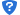 潜在供应商需在浙江政府采购网http://www.ccgp-zhejiang.gov.cn/进行免费注册，具体详见浙江政府采购网供应商注册要求。20价格扣除：根据工信部等部委发布的《关于印发中小企业划型标准规定的通知》(工信部联企业〔2011〕300号），根据具体品目确定相应标准。符合上述条件的中小微型企业应按照磋商文件的格式要求提供《中小企业声明函》及其相关的充分的证明材料。符合《关于促进残疾人就业政府采购政策的通知》(财库〔2017〕141号）规定的条件并提供《残疾人福利性单位声明函》的残疾人福利性单位视同小型、微型企业；根据《关于政府采购支持监狱企业发展有关问题的通知》(财库[2014]68号）的规定，磋商供应商提供由省级以上监狱管理局、戒毒管理局(含新疆生产建设兵团）出具的属于监狱企业证明文件的，视同为小型和微型企业。根据财政部发布的《政府采购促进中小企业发展暂行办法》规定，对于非专门面向此类企业的项目，对小型和微型企业产品的投标价格给予6 %的扣除，用扣除后的价格参与评审。价格扣除：根据工信部等部委发布的《关于印发中小企业划型标准规定的通知》(工信部联企业〔2011〕300号），根据具体品目确定相应标准。符合上述条件的中小微型企业应按照磋商文件的格式要求提供《中小企业声明函》及其相关的充分的证明材料。符合《关于促进残疾人就业政府采购政策的通知》(财库〔2017〕141号）规定的条件并提供《残疾人福利性单位声明函》的残疾人福利性单位视同小型、微型企业；根据《关于政府采购支持监狱企业发展有关问题的通知》(财库[2014]68号）的规定，磋商供应商提供由省级以上监狱管理局、戒毒管理局(含新疆生产建设兵团）出具的属于监狱企业证明文件的，视同为小型和微型企业。根据财政部发布的《政府采购促进中小企业发展暂行办法》规定，对于非专门面向此类企业的项目，对小型和微型企业产品的投标价格给予6 %的扣除，用扣除后的价格参与评审。21根据《关于在政府采购活动中查询及使用信用记录有关问题的通知》财库[2016]125号的规定：（1）采购人或采购代理机构将对本项目供应商的信用记录进行查询。查询渠道为信用中国网站（www.creditchina.gov.cn）、中国政府采购网（www.ccgp.gov.cn）；（2）截止时点：提交投标文件（响应文件）截止时间前3年内；（3）查询记录和证据的留存：信用信息查询记录和证据以网页截图等方式留存。（4）使用规则：被列入失信被执行人、重大税收违法案件当事人名单、政府采购严重违法失信行为记录名单及其它不符合《中华人民共和国政府采购法》第二十二条规定条件的，其投标将被拒绝。（5）联合体成员任意一方存在不良信用记录的，视同联合体存在不良信用记录。根据《关于在政府采购活动中查询及使用信用记录有关问题的通知》财库[2016]125号的规定：（1）采购人或采购代理机构将对本项目供应商的信用记录进行查询。查询渠道为信用中国网站（www.creditchina.gov.cn）、中国政府采购网（www.ccgp.gov.cn）；（2）截止时点：提交投标文件（响应文件）截止时间前3年内；（3）查询记录和证据的留存：信用信息查询记录和证据以网页截图等方式留存。（4）使用规则：被列入失信被执行人、重大税收违法案件当事人名单、政府采购严重违法失信行为记录名单及其它不符合《中华人民共和国政府采购法》第二十二条规定条件的，其投标将被拒绝。（5）联合体成员任意一方存在不良信用记录的，视同联合体存在不良信用记录。22中标单位需在领取中标通知书时，提供本项目纸质投标文件（资格文件”、“报价文件”和“商务技术文件”）四份（正本一份，副本三份）并提供电子投标文件与纸质投标文件内容一致承诺书三份（详见采购文件格式）。中标单位需在领取中标通知书时，提供本项目纸质投标文件（资格文件”、“报价文件”和“商务技术文件”）四份（正本一份，副本三份）并提供电子投标文件与纸质投标文件内容一致承诺书三份（详见采购文件格式）。序号评分内容分值（分）1针对本项目的服务理念、定位、目标：根据本项目服务特点提出合理的管理服务理念，提出服务定位、目标，投标人的管理模式能够切合实际且可行（0-3）；32针对本项目的组织架构、管理机制：有比较完善的组织架构，清晰简练地列出主要管理流程，包括对运作流程图、激励机制、监督机制、自我约束机制、信息反馈渠道及处理机制（0-3）；33针对本项目的管理机构设置：根据机构设置情况的合理性等比较打分（0—3分）；34项目组人员情况：1）项目负责人：项目负责人年龄在45周岁以下的得2分；本科及以上文化程度的得2分；具有国家职业资格保安员壹级证书的得5分；具有保卫师证书的得5分，具有省保安协会颁发的省保安服务专家聘书的得5分，没有不得分，证书应在有效期内；投标文件中同时提供身份证、毕业证书、国家职业资格保安员壹级证书、保卫师证书，省保安服务专家聘书，参保证明；（0-19分）2）具有保安员二级证书的，1人得2分，最多得8分；投标文件中同时提供证书、参保证明；（0-8分）3)具有国家公安部消防局颁发的建（构）筑物消防员证书，每有1人得2分，最多得10分；投标文件中同时提供证书、参保证明；（0-10分）375管理组织实施方案：1）员工招聘标准的合理性（0—1分），员工培训计划的合理性（0—1分）；2）管理的制度的合理性（0—1分）、规范和标准的合理性（0—1分）；3）门岗、巡逻管理服务等具体实施方案的合理性（0—1分）、可行性（0—1分）；4）稳定员工队伍的措施的合理性（0—1分）、可行性（0—1分）；86应急预案：提供处理突发事件的应急预案的合理性（0—2分）、可行性（0—2分）；47本地化服务：根据本地化服务网点的远近和服务响应能力比较打分；投标文件中提供工商注册资料或公司办公用房证明（租房证明或房产证）；（0—3分）38针对本项目的合理化、优化建议：投标人针对本项目提出合理化、优化建议，合理性（0—1.5分）、可行性（0—1.5分）；39服务承诺：包括服务内容及标准承诺、创建工作承诺等，合理性（0—1分）、可行性（0—1分），可操作性（0—1分）；3序号评分细则内容分值（分）1企业证书：投标人具有职业健康安全管理体系认证证书得2分；具有质量管理体系认证证书得2分，具有环境管理体系认证证书得2分；没有不得分，证书应在有效期内；2）投标人持有合法有效的保安服务许可证的得1分；持有劳务派遣经营许可证的得1分；3）投标人具有“诚信服务放心单位”证书的得2分；4）投标人具有“企业信用等级证书”AAA级的得1分，没有不得分；证书应在有效期内；112项目实施业绩一览表：投标人自2018年1月1日以来（时间以合同签订时间为准）以完成500万及以上保安服务项目的，1个得3分，最高3分；100万（含）至500万（不含）保安服务项目的，1个得2分，最高得6分；50万（含）至100万（不含）保安服务项目的，1个得1分，最高得3分；此项总分最多得12分。12项 目服 务 要 求队员数量要求护校安员200人工作时间每天工作8小时，做五休二保安队员素质要求1、保安队伍人员组成要求人员具有初中及以上学历；2、身体健康、五官端正，男性（个别岗位可安排女性），身高不低于170厘米（女性身高不低于160厘米），两眼矫正视力分别不低于4.0或矫正度数不超过200度；3、岗位的工作人员年龄一般不超过45周岁。4、无违法犯罪记录，政审合格。队伍结构要求人员结构合理；1、人岗相适度高；2、储备队员充足。保安队员不得出现的现象1、受过刑事处罚、劳动教养、未成年管教及治安处罚的；2、本人或直系亲属有被判处死刑及正在服刑的，或者参与邪教组织活动的；3、有犯罪嫌疑尚未查清的；4、有寻衅滋事、偷窃、**等不良行为；5、道德水平低下，有不良生活行为的；6、有明显纹身、疤痕等体表特征的；7、有其余兼职工作或其它不适合从事巡防工作的。装备要求1、配备对讲机；2、 统一工作服装；3、 雨衣；4、其他应该配备的适合工作要求的各类装备。工作职责1、对良渚街道辖区内公办中小学、幼儿园上下学及周边进行治安巡逻，外来人口管理，突发事件处置，预防、制止各类违法犯罪活动，维护治安秩序，确保一方平安；2、参与学校工作需要的各类整治，配合职能部门做好各项工作；3、落实110应急联动，协助公安等部门做好对学校内各类矛盾纠纷的排查、调解和化解工作；4、完成上级交办的其他工作任务；5、人员实行8小时工作制。项目名称服务期投标报价良渚街道护校安园警力保障服务项目响应招标文件要求（小写）总价（大写）（大写）序号金额合计：合计：大写：人民币              元整大写：人民币              元整大写：人民币              元整大写：人民币              元整大写：人民币              元整大写：人民币              元整合计：合计：小写：￥小写：￥小写：￥小写：￥小写：￥小写：￥序号评审内容评分标准页码一技术分1详见技术文件第几页2…………二商务分详见商务文件第几页……序号实质性条款招标文件要求投标承诺或说明满足情况12345招标文件要求招标文件响应偏离说明